JORNADA  CONTRA LA BASURALEZA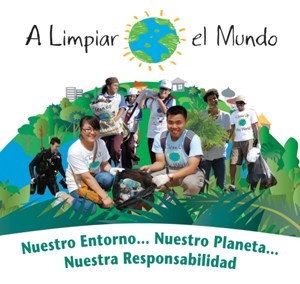 ORGANIZADA POR CRUZ ROJA PROVINCIAL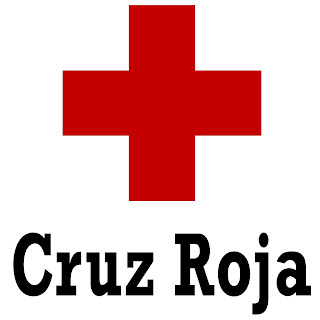 EN COLABORACION CON EL AYUNTAMIENTO DE LA PARRILLA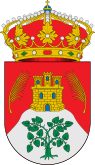 SÁBADO 27 DE MAYOSALIDA 10:30 DE LA MAÑANA DESDE LA PLAZA MAYORSI QUIERES COLABORAR ACERCATÉ COMO VOLUNTARIOSE ADMITEN PADRES, NIÑOS, ABUELOS Y MASCOTAS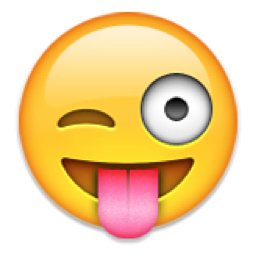 AL MEDIODIA COMPARTIREMOS UN REFRESCO PARA DAR POR FINALIZADA LA JORNADA